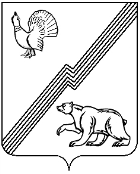 АДМИНИСТРАЦИЯ  ГОРОДА ЮГОРСКАХанты-Мансийского автономного округа - ЮгрыДЕПАРТАМЕНТ МУНИЦИПАЛЬНОЙ СОБСТВЕННОСТИ И ГРАДОСТРОИТЕЛЬСТВА628260,  Российская Федерация,                                                                             	ИНН/КПП 8622011490/862201001                                                                                                                                         Тюменская область, Ханты-Мансийский автономный округ - Югра                                	ОГРН 1058600313914 ОКПО 78217373город Югорск, ул. 40 лет Победы,11		 e-mail:  dmsig@ugorsk.ru	                          adm@ugorsk.ru		 факс:    (34675)  5-00-10                                                                                                                                               										В единую комиссию										по размещению заказа                      Департамент муниципальный собственности и градостроительства на запрос разъяснений положений аукционной документации разъясняет следующее:ТЕКСТ ЗАПРОС:Запрос на разъяснение положений аукционной документации№ 0187300005819000099Согласно открытым источникам в РФ есть 3 производителя мусоровозов с боковой загрузкой на шасси Камаз 65115-50: АО «Арзамасский завод коммунального машиностроения», ОАО «Ряжский авторемонтный завод», АО «Мценский завод коммунального машиностроения».Сводная таблица соответствия основным требованиям ТЗ продукции конкурентов (согласно информации из открытых источников):Вывод по сравнительному анализу конкурентов:1. По требованию «Масса вывозимого ТКО, кг - Не менее 11 120» - ни один производитель не соответствует ТЗ. Таким образом, данная закупка нарушает Федеральный закон "О контрактной системе в сфере закупок товаров, работ, услуг для обеспечения государственных и муниципальных нужд" от 05.04.2013 N 44-ФЗ. Просим расширить Требования к количественным, качественным и функциональным (потребительским свойствам) характеристикам поставляемого товара, а именно: «Масса вывозимого ТКО, кг  - Не менее 9 670».По требованию «Применяемость контейнеров, объемом, м3  - 0,75-1,3»  - ограничение конкуренции. Только один производитель соответствует требованию. Требование необходимости загрузки контейнеров до 1,3 м3 является избыточным. В открытых источниках не найдены контейнеры с таким объемом. Наибольшее распространение получили контейнеры 0,75м3 и евроконтейнеры 1,1м3.Таким образом, данная закупка нарушает Федеральный закон "О контрактной системе в сфере закупок товаров, работ, услуг для обеспечения государственных и муниципальных нужд" от 05.04.2013 N 44-ФЗ. Просим расширить Требования к количественным, качественным и функциональным (потребительским свойствам) характеристикам поставляемого товара, а именно: «Применяемость контейнеров, объемом, м3  - 0,75-1,1»Требование «Коэффициент уплотнения мусора: Не менее 3».Коэффициент уплотнения отходов зависит от времени года, состава мусора и др. Поэтому рационально указывать диапазон при наибольшей плотности мусора и наименьшей. Таким образом, данная закупка нарушает Федеральный закон "О контрактной системе в сфере закупок товаров, работ, услуг для обеспечения государственных и муниципальных нужд" от 05.04.2013 N 44-ФЗ. Просим расширить Требования к количественным, качественным и функциональным (потребительским свойствам) характеристикам поставляемого товара, а именно: «Коэффициент уплотнения мусора - 1,5 – 4».РАЗЪЯСНЕНИЯ:              При анализе открытой информации из сети интернет выявлена возможность поставки	 специализированной техники согласно технического задания к аукционной документации по цене не выше начальной (максимальной) цены контракта несколькими поставщиками, в том числе заводом-изготовителем.Первый заместитель главы города – директор Департамента     							                            С.Д. ГолинИсп. Абдуллаев А.Т.(34675)50014ПроизводительМодельМасса вывозимого ТКО, кгПрименяемость контейнеров, объемом, м3  Коэффициент уплотнения мусораТребование ТЗНе менее 11 1200,75-1,3Не менее 3ОАО «Ряжский авторемонтный завод»МК 4552-07До 10 9650,75-1,3Не менее 2,5АО «Мценский завод коммунального машиностроения»КО-449-02До 104400,75-1,1До 4АО «Арзамасский завод коммунального машиностроения»КО-440-5До 9 6700,75-1,11,5 - 4